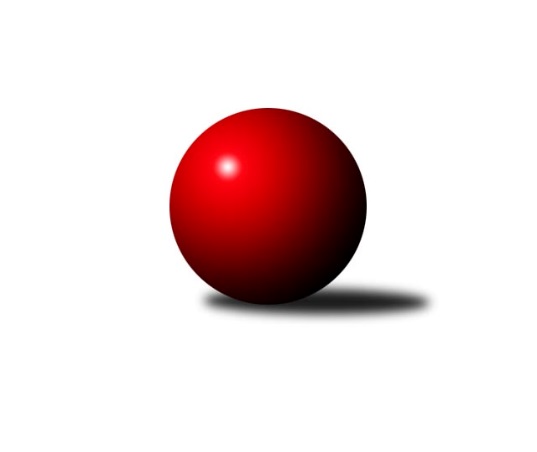 Č.9Ročník 2012/2013	24.11.2012Nejlepšího výkonu v tomto kole: 2542 dosáhlo družstvo: TJ Sokol Bohumín ˝B˝Krajský přebor MS 2012/2013Výsledky 9. kolaSouhrnný přehled výsledků:TJ VOKD Poruba ˝B˝	- TJ Horní Benešov ˝C˝	12:4	2446:2423		23.11.TJ Frenštát p.R.˝A˝	- TJ Unie Hlubina˝B˝	9:7	2435:2424		24.11.TJ  Krnov ˝B˝	- TJ Spartak Bílovec ˝A˝	10:6	2400:2315		24.11.KK Minerva Opava ˝B˝	- TJ Sokol Bohumín ˝B˝	6:10	2476:2542		24.11.TJ Nový Jičín ˝A˝	- TJ Opava ˝C˝	2:14	2298:2381		24.11.TJ Horní Benešov ˝D˝	- TJ Sokol Dobroslavice ˝A˝	6:10	2402:2413		24.11.Tabulka družstev:	1.	TJ Sokol Bohumín ˝B˝	9	7	0	2	89 : 55 	 	 2442	14	2.	TJ  Krnov ˝B˝	9	6	1	2	90 : 54 	 	 2382	13	3.	TJ Spartak Bílovec ˝A˝	9	5	0	4	82 : 62 	 	 2358	10	4.	TJ Opava ˝C˝	9	5	0	4	81 : 63 	 	 2359	10	5.	TJ Horní Benešov ˝C˝	9	5	0	4	79 : 65 	 	 2421	10	6.	TJ Frenštát p.R.˝A˝	9	5	0	4	77 : 67 	 	 2418	10	7.	KK Minerva Opava ˝B˝	9	5	0	4	74 : 70 	 	 2451	10	8.	TJ VOKD Poruba ˝B˝	9	4	1	4	73 : 71 	 	 2450	9	9.	TJ Sokol Dobroslavice ˝A˝	9	4	1	4	72 : 72 	 	 2422	9	10.	TJ Nový Jičín ˝A˝	9	4	0	5	62 : 82 	 	 2406	8	11.	TJ Unie Hlubina˝B˝	9	2	0	7	47 : 97 	 	 2361	4	12.	TJ Horní Benešov ˝D˝	9	0	1	8	38 : 106 	 	 2307	1Podrobné výsledky kola:	 TJ VOKD Poruba ˝B˝	2446	12:4	2423	TJ Horní Benešov ˝C˝	Michal Bezruč	 	 203 	 210 		413 	 2:0 	 396 	 	184 	 212		Jaromír Hendrych	Václav Boháčík	 	 195 	 197 		392 	 0:2 	 401 	 	206 	 195		Luděk Zeman	Břetislav Mrkvica	 	 207 	 210 		417 	 2:0 	 387 	 	200 	 187		Michal Rašťák	Jan Žídek	 	 178 	 200 		378 	 2:0 	 352 	 	175 	 177		Michal Krejčiřík	Petr Oravec	 	 217 	 190 		407 	 0:2 	 462 	 	211 	 251		Jaromír Hendrych ml.	Jaroslav Klekner	 	 236 	 203 		439 	 2:0 	 425 	 	194 	 231		David Láčíkrozhodčí: Nejlepší výkon utkání: 462 - Jaromír Hendrych ml.	 TJ Frenštát p.R.˝A˝	2435	9:7	2424	TJ Unie Hlubina˝B˝	Jaroslav Petr	 	 213 	 184 		397 	 0:2 	 409 	 	198 	 211		Hana Vlčková	Jaromír Matějek	 	 190 	 185 		375 	 1:1 	 375 	 	192 	 183		Stanislav Navalaný	Tomáš Binek	 	 179 	 197 		376 	 0:2 	 401 	 	192 	 209		Roman Grüner	Zdeněk Bordovský	 	 207 	 199 		406 	 0:2 	 440 	 	227 	 213		Martin Ferenčík	Milan Kučera	 	 227 	 207 		434 	 2:0 	 403 	 	186 	 217		Josef Hájek	Ladislav Petr	 	 228 	 219 		447 	 2:0 	 396 	 	214 	 182		Josef Kyjovskýrozhodčí: Nejlepší výkon utkání: 447 - Ladislav Petr	 TJ  Krnov ˝B˝	2400	10:6	2315	TJ Spartak Bílovec ˝A˝	Pavel Jalůvka	 	 196 	 199 		395 	 0:2 	 408 	 	193 	 215		Karel Šnajdárek	Jaroslav Lakomý	 	 196 	 221 		417 	 2:0 	 377 	 	178 	 199		Rostislav Klazar *1	František Vícha	 	 198 	 191 		389 	 2:0 	 364 	 	165 	 199		Antonín Fabík	Miluše Rychová	 	 211 	 201 		412 	 2:0 	 350 	 	174 	 176		Jaroslav Černý	Jaromír Čech	 	 198 	 202 		400 	 0:2 	 414 	 	207 	 207		Milan Binar	Jiří Chylík	 	 195 	 192 		387 	 0:2 	 402 	 	199 	 203		Vladimír Štacharozhodčí: střídání: *1 od 51. hodu Karel MarečekNejlepší výkon utkání: 417 - Jaroslav Lakomý	 KK Minerva Opava ˝B˝	2476	6:10	2542	TJ Sokol Bohumín ˝B˝	Jan Král	 	 221 	 233 		454 	 2:0 	 446 	 	227 	 219		René Světlík	Vladimír Staněk *1	 	 194 	 183 		377 	 0:2 	 429 	 	221 	 208		Libor Krajčí	Renáta Smijová	 	 196 	 206 		402 	 0:2 	 424 	 	214 	 210		Karol Nitka	Karel Vágner	 	 202 	 196 		398 	 0:2 	 446 	 	217 	 229		Lukáš Modlitba	Jana Martínková	 	 199 	 197 		396 	 2:0 	 390 	 	201 	 189		Jaromír Piska	Tomáš Král	 	 208 	 241 		449 	 2:0 	 407 	 	201 	 206		Miroslav Palocrozhodčí: střídání: *1 od 39. hodu Petr FrankNejlepší výkon utkání: 454 - Jan Král	 TJ Nový Jičín ˝A˝	2298	2:14	2381	TJ Opava ˝C˝	Jiří Madecký	 	 203 	 185 		388 	 0:2 	 407 	 	211 	 196		Karel Škrobánek	Libor Jurečka	 	 185 	 191 		376 	 0:2 	 394 	 	202 	 192		Dana Lamichová	Jiří Hradil	 	 177 	 189 		366 	 0:2 	 409 	 	204 	 205		Lubomír Škrobánek	Ján Pelikán	 	 179 	 184 		363 	 0:2 	 388 	 	188 	 200		Petr Schwalbe	Michal Pavič	 	 220 	 206 		426 	 2:0 	 383 	 	191 	 192		Rudolf Tvrdoň	Radek Škarka	 	 187 	 192 		379 	 0:2 	 400 	 	202 	 198		Svatopluk Křížrozhodčí: Nejlepší výkon utkání: 426 - Michal Pavič	 TJ Horní Benešov ˝D˝	2402	6:10	2413	TJ Sokol Dobroslavice ˝A˝	Zdeňka Habartová	 	 199 	 192 		391 	 2:0 	 359 	 	170 	 189		Ivo Pavlík	Zdeněk Kment	 	 182 	 195 		377 	 0:2 	 390 	 	213 	 177		Karel Ridl	Vladislav Vavrák	 	 208 	 195 		403 	 0:2 	 416 	 	204 	 212		Josef Vávra	Marek Bilíček	 	 199 	 222 		421 	 2:0 	 399 	 	204 	 195		Karel Kuchař	Zdeněk Smrža	 	 199 	 209 		408 	 2:0 	 403 	 	196 	 207		Josef Schwarz	Michael Dostál	 	 207 	 195 		402 	 0:2 	 446 	 	203 	 243		René Gazdíkrozhodčí: Nejlepší výkon utkání: 446 - René GazdíkPořadí jednotlivců:	jméno hráče	družstvo	celkem	plné	dorážka	chyby	poměr kuž.	Maximum	1.	Michal Pavič 	TJ Nový Jičín ˝A˝	431.70	294.9	136.8	4.0	5/6	(450)	2.	Tomáš Král 	KK Minerva Opava ˝B˝	428.04	292.2	135.9	4.5	6/6	(469)	3.	Ladislav Petr 	TJ Frenštát p.R.˝A˝	427.24	293.6	133.6	3.8	5/5	(466)	4.	René Gazdík 	TJ Sokol Dobroslavice ˝A˝	426.03	289.2	136.9	4.5	5/5	(455)	5.	Radek Škarka 	TJ Nový Jičín ˝A˝	424.70	293.2	131.5	5.3	5/6	(460)	6.	David Láčík 	TJ Horní Benešov ˝C˝	424.17	285.5	138.7	4.7	4/4	(459)	7.	Petr Frank 	KK Minerva Opava ˝B˝	419.25	287.3	132.0	7.8	4/6	(442)	8.	Jaromír Hendrych ml. 	TJ Horní Benešov ˝C˝	418.05	286.8	131.3	5.7	4/4	(467)	9.	Luděk Zeman 	TJ Horní Benešov ˝C˝	417.93	286.8	131.1	5.7	3/4	(439)	10.	Jaromír Piska 	TJ Sokol Bohumín ˝B˝	415.28	285.8	129.5	7.0	5/5	(443)	11.	Karel Šnajdárek 	TJ Spartak Bílovec ˝A˝	415.24	287.2	128.0	5.1	5/5	(443)	12.	Petr Oravec 	TJ VOKD Poruba ˝B˝	415.04	284.0	131.1	8.8	5/5	(466)	13.	Mária Konečná 	KK Minerva Opava ˝B˝	414.25	280.5	133.8	7.8	4/6	(447)	14.	Jana Martínková 	KK Minerva Opava ˝B˝	414.00	287.1	126.9	7.3	4/6	(451)	15.	Vladimír Staněk 	KK Minerva Opava ˝B˝	413.40	283.8	129.6	6.3	5/6	(449)	16.	Jaromír Hendrych 	TJ Horní Benešov ˝C˝	411.21	278.3	132.9	6.5	4/4	(445)	17.	Břetislav Mrkvica 	TJ VOKD Poruba ˝B˝	410.13	281.1	129.1	4.6	4/5	(425)	18.	Jan Žídek 	TJ VOKD Poruba ˝B˝	409.19	289.7	119.5	10.5	4/5	(438)	19.	Jaroslav Lakomý 	TJ  Krnov ˝B˝	409.04	284.1	124.9	8.7	6/6	(458)	20.	Michal Bezruč 	TJ VOKD Poruba ˝B˝	408.85	282.7	126.2	5.0	5/5	(422)	21.	Václav Boháčík 	TJ VOKD Poruba ˝B˝	408.27	280.9	127.3	7.5	5/5	(432)	22.	Miroslav Paloc 	TJ Sokol Bohumín ˝B˝	406.13	285.9	120.2	6.3	4/5	(426)	23.	Karel Škrobánek 	TJ Opava ˝C˝	406.12	280.5	125.6	4.7	5/5	(462)	24.	Jan Pospěch 	TJ Nový Jičín ˝A˝	405.75	282.2	123.6	7.6	4/6	(440)	25.	Zdeněk Smrža 	TJ Horní Benešov ˝D˝	405.70	289.4	116.4	8.0	5/6	(442)	26.	Milan Kučera 	TJ Frenštát p.R.˝A˝	405.16	280.4	124.8	4.6	5/5	(439)	27.	Josef Vávra 	TJ Sokol Dobroslavice ˝A˝	405.00	281.0	124.0	7.3	4/5	(423)	28.	Karel Kuchař 	TJ Sokol Dobroslavice ˝A˝	404.77	279.2	125.6	6.5	5/5	(447)	29.	Jan Král 	KK Minerva Opava ˝B˝	404.75	280.1	124.7	7.3	6/6	(465)	30.	Vladimír Vavrečka 	TJ  Krnov ˝B˝	404.28	284.9	119.3	6.8	6/6	(424)	31.	Jiří Madecký 	TJ Nový Jičín ˝A˝	403.79	279.4	124.4	6.0	6/6	(427)	32.	Marek Bilíček 	TJ Horní Benešov ˝D˝	403.67	282.4	121.3	6.4	4/6	(422)	33.	Vladimír Štacha 	TJ Spartak Bílovec ˝A˝	402.92	276.4	126.5	6.6	5/5	(431)	34.	Zdeněk Bordovský 	TJ Frenštát p.R.˝A˝	402.80	275.9	126.9	6.9	5/5	(425)	35.	Josef Kyjovský 	TJ Unie Hlubina˝B˝	402.75	282.5	120.3	10.2	5/6	(430)	36.	Pavel Jalůvka 	TJ  Krnov ˝B˝	402.25	279.6	122.7	6.6	4/6	(412)	37.	Josef Schwarz 	TJ Sokol Dobroslavice ˝A˝	401.35	278.7	122.7	7.3	5/5	(436)	38.	Libor Jurečka 	TJ Nový Jičín ˝A˝	401.27	284.8	116.5	7.1	5/6	(428)	39.	Milan Binar 	TJ Spartak Bílovec ˝A˝	400.52	280.6	119.9	6.0	5/5	(426)	40.	Michael Dostál 	TJ Horní Benešov ˝D˝	400.08	279.6	120.5	5.8	6/6	(430)	41.	Svatopluk Kříž 	TJ Opava ˝C˝	400.00	278.4	121.6	6.8	4/5	(433)	42.	Karol Nitka 	TJ Sokol Bohumín ˝B˝	399.92	284.5	115.4	8.9	5/5	(424)	43.	Karel Ridl 	TJ Sokol Dobroslavice ˝A˝	399.57	282.6	117.0	8.7	5/5	(427)	44.	Josef Zavacký 	TJ Nový Jičín ˝A˝	399.33	277.3	122.0	8.5	5/6	(444)	45.	Lukáš Modlitba 	TJ Sokol Bohumín ˝B˝	398.84	286.0	112.9	9.5	5/5	(446)	46.	Rudolf Tvrdoň 	TJ Opava ˝C˝	397.56	281.8	115.8	8.3	5/5	(421)	47.	Libor Krajčí 	TJ Sokol Bohumín ˝B˝	397.52	280.0	117.5	7.9	5/5	(429)	48.	Renáta Smijová 	KK Minerva Opava ˝B˝	397.30	281.8	115.5	8.6	5/6	(434)	49.	Roman Grüner 	TJ Unie Hlubina˝B˝	396.79	286.6	110.2	11.4	6/6	(453)	50.	Petr Foniok 	TJ Unie Hlubina˝B˝	396.75	284.1	112.7	10.9	5/6	(417)	51.	František Vícha 	TJ  Krnov ˝B˝	396.67	273.3	123.3	7.6	6/6	(430)	52.	Martin Ferenčík 	TJ Unie Hlubina˝B˝	396.47	272.5	123.9	8.6	5/6	(440)	53.	Dana Lamichová 	TJ Opava ˝C˝	395.87	276.8	119.1	7.9	5/5	(449)	54.	Miluše Rychová 	TJ  Krnov ˝B˝	395.67	277.6	118.1	7.2	6/6	(415)	55.	Josef Hájek 	TJ Unie Hlubina˝B˝	395.67	279.6	116.1	8.4	6/6	(451)	56.	Jaroslav Petr 	TJ Frenštát p.R.˝A˝	392.36	275.2	117.2	6.0	5/5	(432)	57.	Lubomír Škrobánek 	TJ Opava ˝C˝	389.75	271.4	118.4	7.6	5/5	(452)	58.	Tomáš Binek 	TJ Frenštát p.R.˝A˝	388.80	273.8	115.0	8.2	4/5	(408)	59.	Karel Mareček 	TJ Spartak Bílovec ˝A˝	388.75	275.5	113.3	10.8	4/5	(422)	60.	Karel Vágner 	KK Minerva Opava ˝B˝	386.88	282.3	104.6	9.8	4/6	(443)	61.	Michal Krejčiřík 	TJ Horní Benešov ˝C˝	386.60	269.5	117.1	9.8	4/4	(463)	62.	Stanislav Navalaný 	TJ Unie Hlubina˝B˝	385.75	280.4	105.3	6.8	4/6	(430)	63.	Michal Rašťák 	TJ Horní Benešov ˝C˝	384.38	273.9	110.5	9.0	4/4	(414)	64.	Jiří Chylík 	TJ  Krnov ˝B˝	379.83	269.7	110.2	8.6	4/6	(415)	65.	Zdeněk Kment 	TJ Horní Benešov ˝D˝	376.33	273.9	102.4	10.1	5/6	(415)	66.	Antonín Fabík 	TJ Spartak Bílovec ˝A˝	375.73	270.4	105.3	10.5	5/5	(422)	67.	Vladislav Vavrák 	TJ Horní Benešov ˝D˝	373.83	267.2	106.6	9.5	6/6	(403)	68.	Zdeňka Habartová 	TJ Horní Benešov ˝D˝	372.46	270.7	101.8	11.3	6/6	(411)	69.	Ján Pelikán 	TJ Nový Jičín ˝A˝	361.92	256.8	105.1	9.8	4/6	(410)	70.	Jiří Hradil 	TJ Nový Jičín ˝A˝	360.06	251.2	108.9	10.1	4/6	(386)		Jan Zaškolný 	TJ Sokol Bohumín ˝B˝	456.00	313.0	143.0	8.0	1/5	(456)		Michal Blažek 	TJ Opava ˝C˝	446.67	302.3	144.3	4.3	1/5	(457)		René Světlík 	TJ Sokol Bohumín ˝B˝	446.00	320.0	126.0	7.0	1/5	(446)		Rudolf Riezner 	TJ Unie Hlubina˝B˝	424.00	295.0	129.0	5.0	1/6	(424)		Jiří Ambrož 	TJ Frenštát p.R.˝A˝	421.50	296.5	125.0	5.0	2/5	(431)		Josef Kuzma 	TJ Sokol Bohumín ˝B˝	416.00	280.6	135.4	5.4	3/5	(455)		Lubomír Jančár 	TJ Unie Hlubina˝B˝	416.00	305.0	111.0	10.0	1/6	(416)		Ivo Kovářík 	TJ Sokol Dobroslavice ˝A˝	414.25	284.0	130.3	2.4	2/5	(433)		Zdeněk Mžik 	TJ VOKD Poruba ˝B˝	413.00	296.0	117.0	6.0	1/5	(413)		Jaroslav Klekner 	TJ VOKD Poruba ˝B˝	411.60	278.7	132.9	4.6	3/5	(439)		Miroslav Makový 	TJ Frenštát p.R.˝A˝	411.00	289.0	122.0	7.0	1/5	(411)		Pavel Šmydke 	TJ Spartak Bílovec ˝A˝	409.50	281.0	128.5	4.8	2/5	(442)		Filip Morávek 	TJ Horní Benešov ˝D˝	409.50	288.5	121.0	7.5	1/6	(411)		Zdeněk Michna 	TJ Frenštát p.R.˝A˝	409.50	292.0	117.5	7.5	2/5	(443)		Hana Vlčková 	TJ Unie Hlubina˝B˝	409.00	270.0	139.0	3.0	1/6	(409)		Lukáš Trojek 	TJ VOKD Poruba ˝B˝	406.33	281.0	125.3	8.0	3/5	(430)		Roman Klímek 	TJ VOKD Poruba ˝B˝	405.00	275.0	130.0	6.0	1/5	(405)		Martin Třečák 	TJ Sokol Dobroslavice ˝A˝	402.75	279.8	123.0	3.3	1/5	(416)		Lumír Kocián 	TJ Sokol Dobroslavice ˝A˝	401.00	285.3	115.7	8.3	3/5	(424)		Jaromír Čech 	TJ  Krnov ˝B˝	393.67	285.8	107.9	8.2	3/6	(404)		Jiří Štroch 	TJ Unie Hlubina˝B˝	393.00	269.0	124.0	7.0	1/6	(393)		Jiří Petr 	TJ Frenštát p.R.˝A˝	391.00	271.0	120.0	8.0	2/5	(421)		Rostislav Klazar 	TJ Spartak Bílovec ˝A˝	387.88	267.6	120.3	6.0	2/5	(424)		Miloslav Petrů 	TJ Horní Benešov ˝D˝	387.00	255.0	132.0	5.0	1/6	(387)		Otakar Binek 	TJ Frenštát p.R.˝A˝	386.00	273.0	113.0	10.0	1/5	(386)		Alfréd Herman 	TJ Sokol Bohumín ˝B˝	385.00	278.0	107.0	9.0	1/5	(385)		Petr Schwalbe 	TJ Opava ˝C˝	383.42	272.8	110.6	10.9	3/5	(415)		Emil Rubáč 	TJ Spartak Bílovec ˝A˝	382.00	255.0	127.0	10.0	1/5	(382)		Václav Rábl 	TJ Unie Hlubina˝B˝	381.00	275.0	106.0	15.0	1/6	(381)		Milan Franer 	TJ Opava ˝C˝	379.00	254.0	125.0	5.0	1/5	(379)		Vladimír Rada 	TJ VOKD Poruba ˝B˝	376.50	269.8	106.8	11.5	2/5	(397)		Jana Tvrdoňová 	TJ Opava ˝C˝	375.89	267.0	108.9	9.3	3/5	(459)		Miroslav Petřek  st.	TJ Horní Benešov ˝C˝	375.75	255.3	120.5	10.0	2/4	(422)		Jaromír Matějek 	TJ Frenštát p.R.˝A˝	375.00	273.0	102.0	15.0	1/5	(375)		Jaroslav Černý 	TJ Spartak Bílovec ˝A˝	368.50	274.0	94.5	8.5	2/5	(387)		Zbyněk Tesař 	TJ Horní Benešov ˝D˝	366.00	260.0	106.0	10.0	1/6	(366)		Lukáš Světlík 	TJ Sokol Bohumín ˝B˝	364.00	264.0	100.0	10.0	1/5	(364)		Ivo Pavlík 	TJ Sokol Dobroslavice ˝A˝	358.33	255.2	103.2	12.3	3/5	(387)		Jindřich Dankovič 	TJ Horní Benešov ˝D˝	354.67	261.3	93.3	13.7	3/6	(371)		Miloslav Palička 	TJ Unie Hlubina˝B˝	353.33	257.0	96.3	14.0	3/6	(364)		Vítězslav Kadlec 	TJ  Krnov ˝B˝	338.00	236.0	102.0	13.0	1/6	(338)Sportovně technické informace:Starty náhradníků:registrační číslo	jméno a příjmení 	datum startu 	družstvo	číslo startu
Hráči dopsaní na soupisku:registrační číslo	jméno a příjmení 	datum startu 	družstvo	Program dalšího kola:10. kolo30.11.2012	pá	17:00	TJ Unie Hlubina˝B˝ - TJ Sokol Dobroslavice ˝A˝	1.12.2012	so	9:00	TJ Spartak Bílovec ˝A˝ - KK Minerva Opava ˝B˝	1.12.2012	so	9:00	TJ Nový Jičín ˝A˝ - TJ Sokol Bohumín ˝B˝	1.12.2012	so	9:00	TJ Frenštát p.R.˝A˝ - TJ VOKD Poruba ˝B˝	1.12.2012	so	12:00	TJ Opava ˝C˝ - TJ Horní Benešov ˝D˝	1.12.2012	so	13:30	TJ Horní Benešov ˝C˝ - TJ  Krnov ˝B˝	Nejlepší šestka kola - absolutněNejlepší šestka kola - absolutněNejlepší šestka kola - absolutněNejlepší šestka kola - absolutněNejlepší šestka kola - dle průměru kuželenNejlepší šestka kola - dle průměru kuželenNejlepší šestka kola - dle průměru kuželenNejlepší šestka kola - dle průměru kuželenNejlepší šestka kola - dle průměru kuželenPočetJménoNázev týmuVýkonPočetJménoNázev týmuPrůměr (%)Výkon4xJaromír HendrychHor.Beneš.C4624xJaromír HendrychHor.Beneš.C117.534623xJan KrálMinerva B4541xJaroslav KleknerVOKD B111.684392xTomáš KrálMinerva B4495xLadislav PetrFrenštát A110.064475xLadislav PetrFrenštát A4472xMichal PavičNový Jičín A109.324261xRené SvětlíkBohumín B4462xRené GazdíkDobrosl. A108.694462xLukáš ModlitbaBohumín B4461xMartin FerenčíkHlubina B108.34440